RiegersdorfDorfpanoramen: 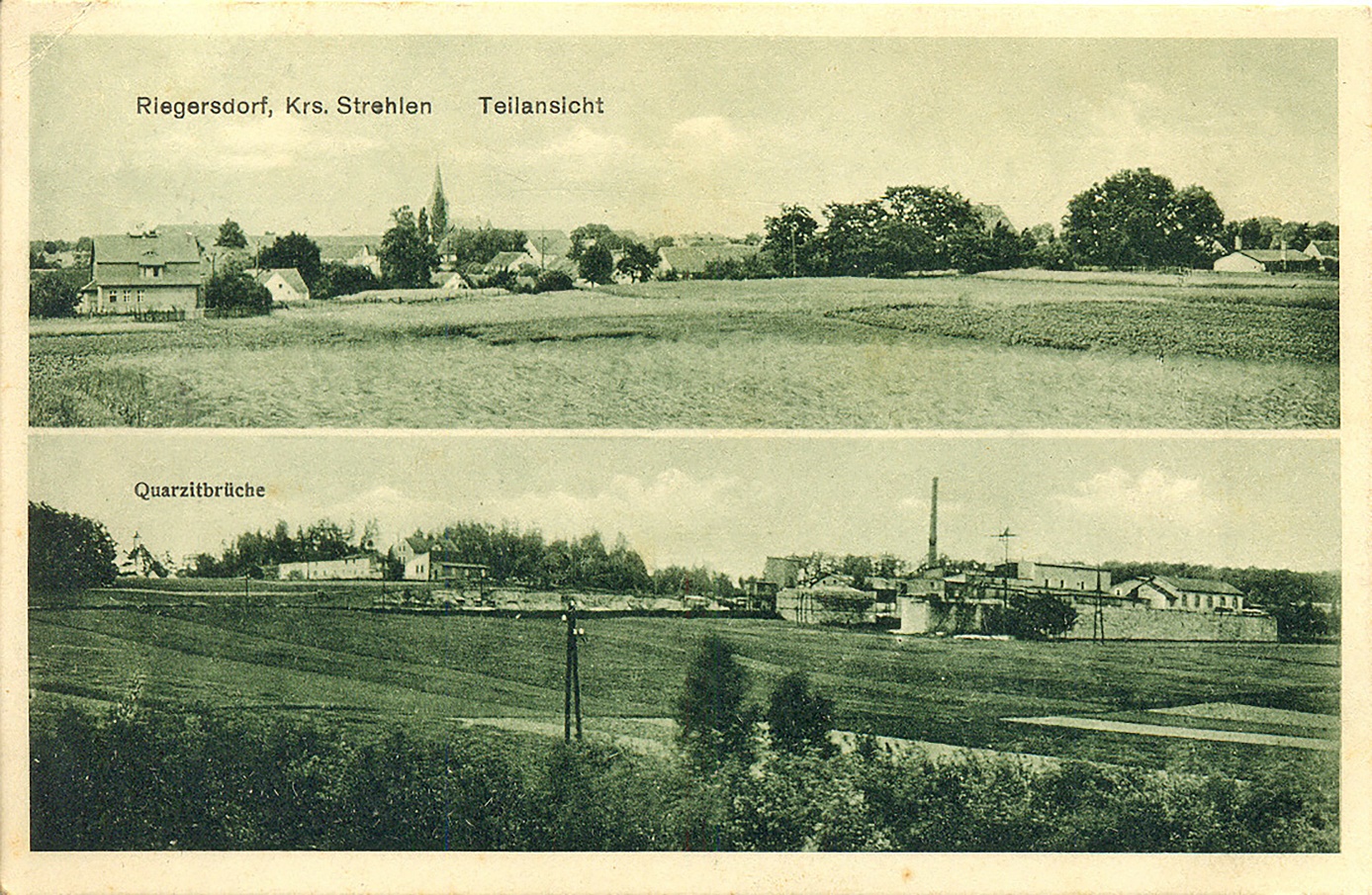 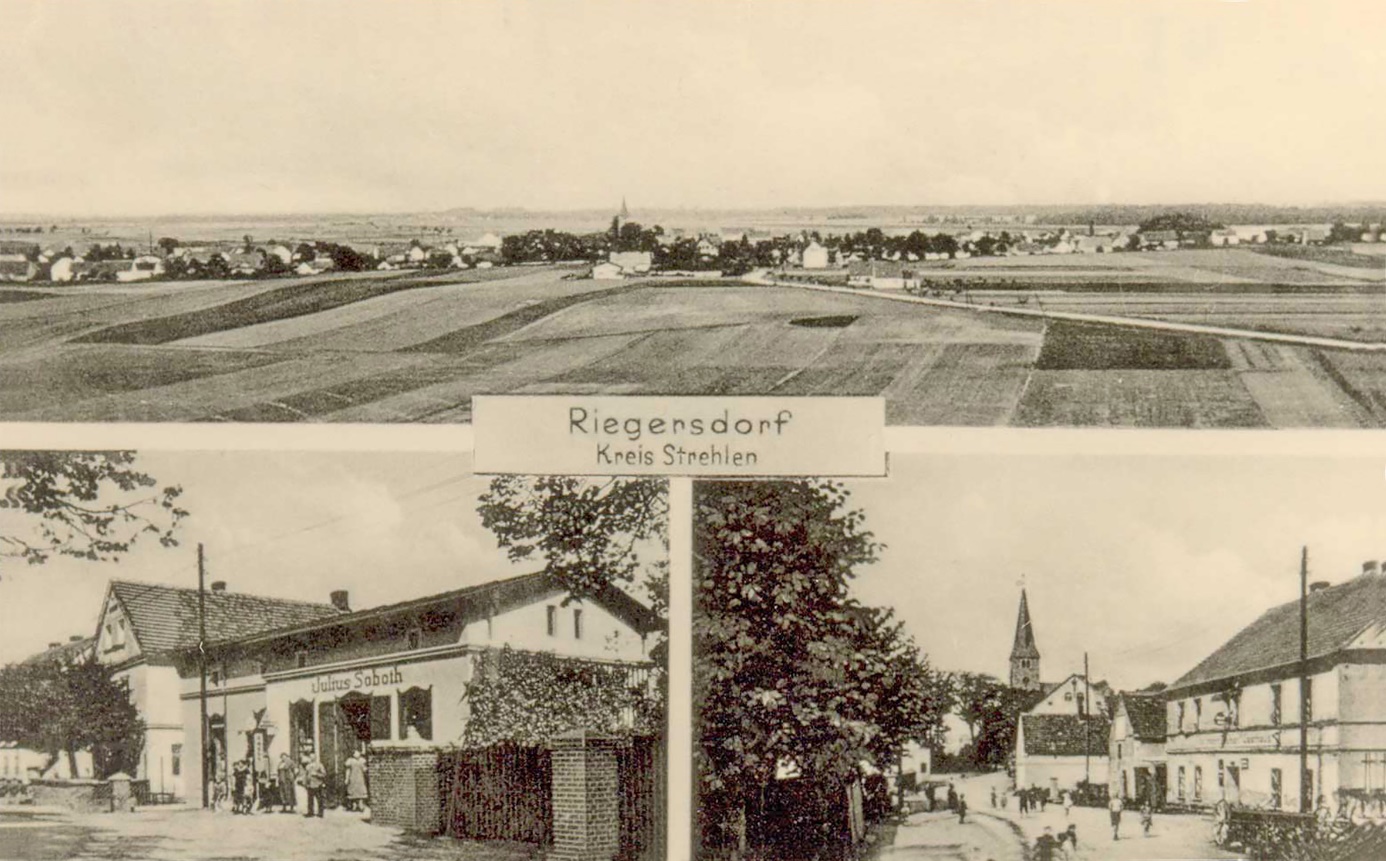 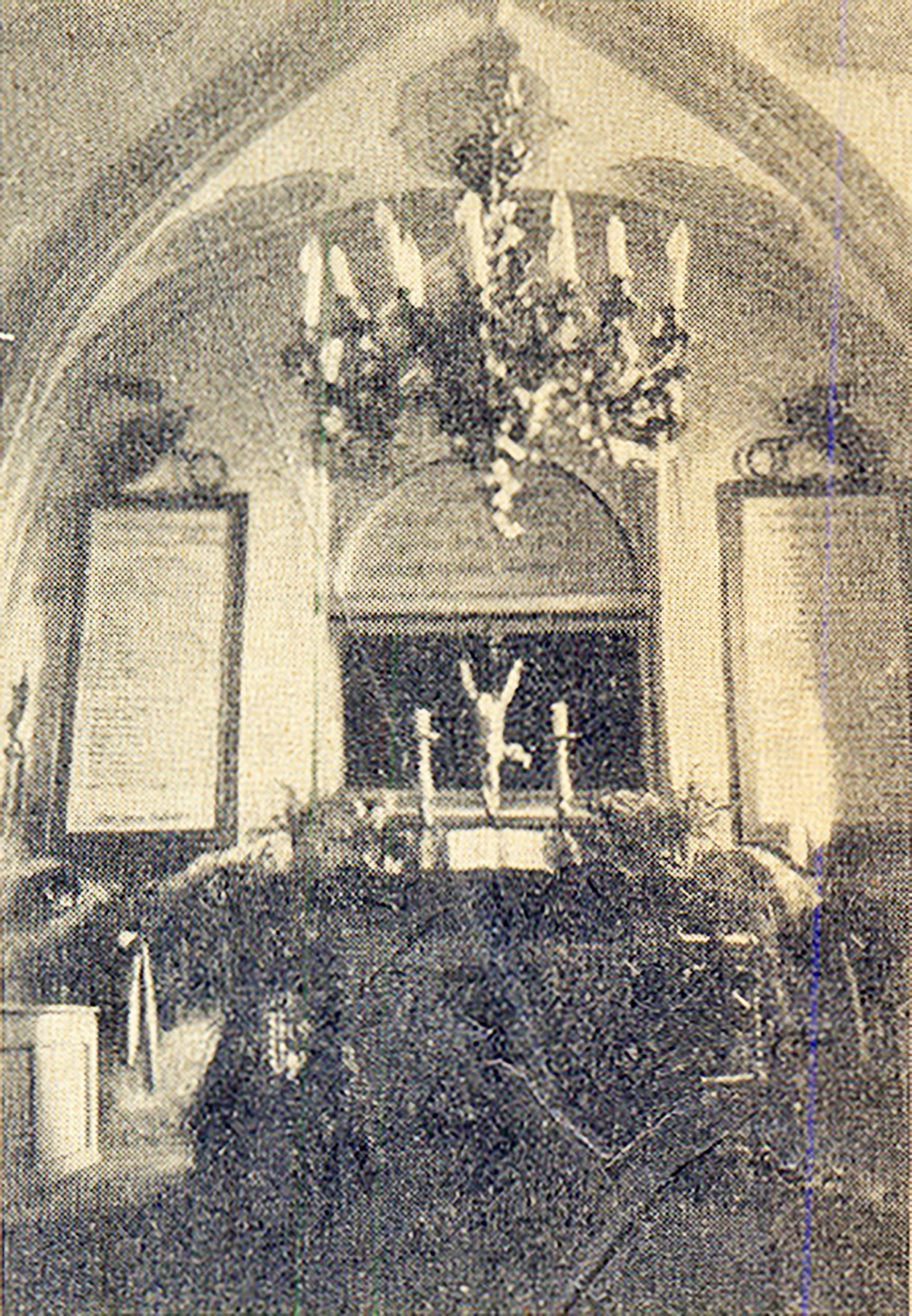 Evangelische Kirche, Innenansicht